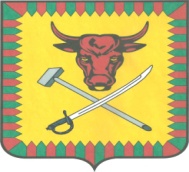 ИЗБИРАТЕЛЬНАЯ КОМИССИЯ МУНИЦИПАЛЬНОГО РАЙОНА «ЧИТИНСКИЙ РАЙОН»ПОСТАНОВЛЕНИЕ17 сентября .                                                                                     № 217Об исключении зарегистрированного кандидата Айвазяна А. П.  из Единого общемуниципального списка кандидатов, выдвинутого избирательным объединением «Забайкальское региональное отделение ЛДПР»В соответствии с частью 2 статьи 86 Закона Забайкальского края от 6 июля . N 385-ЗЗК «О муниципальных выборах в Забайкальском крае», принимая во внимание заявление зарегистрированного кандидата в депутаты Совета муниципального района «Читинский район» седьмого созыва, выдвинутого по Единому общемуниципальному избирательному округу избирательным объединением «Забайкальское региональное отделение ЛДПР» Айвазяна Аркадия Петросовича об отказе в получении депутатского мандата, избирательная комиссия муниципального района «Читинский район» ПОСТАНОВЛЯЕТ:1. Исключить зарегистрированного кандидата в депутаты Совета муниципального района «Читинский район» седьмого созыва Айвазяна Аркадия Петросовича (единый общемуниципальный список кандидатов, №1) из допущенного к распределению мандатов депутатов Совета муниципального района «Читинский район», выдвинутого избирательным объединением «Забайкальское региональное отделение ЛДПР».2. Направить настоящее постановление в избирательное объединение «Забайкальское региональное отделение ЛДПР».3. Разместить настоящее постановление на официальной странице избирательной комиссии муниципального района «Читинский район» в информационно-телекоммуникационной сети «Интернет».Председатель избирательной комиссии                                          А.В. Родина Секретарь избирательной комиссии                                             Т.И. Борисова